Lección 1: Los dedos como herramienta matemáticaMostremos números con nuestros dedos.1.2: Mostremos algunos dedos
135468109271.3: Conozcamos “Dedos matemáticos: Muestra y dilo”Escoge un centro. Dedos matemáticos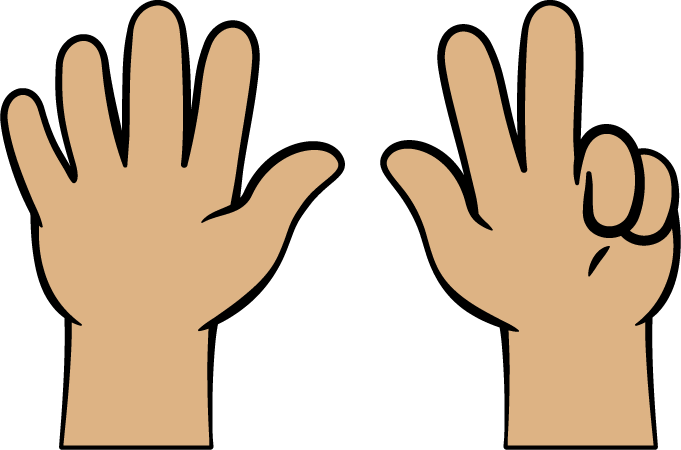 Fichas geométricas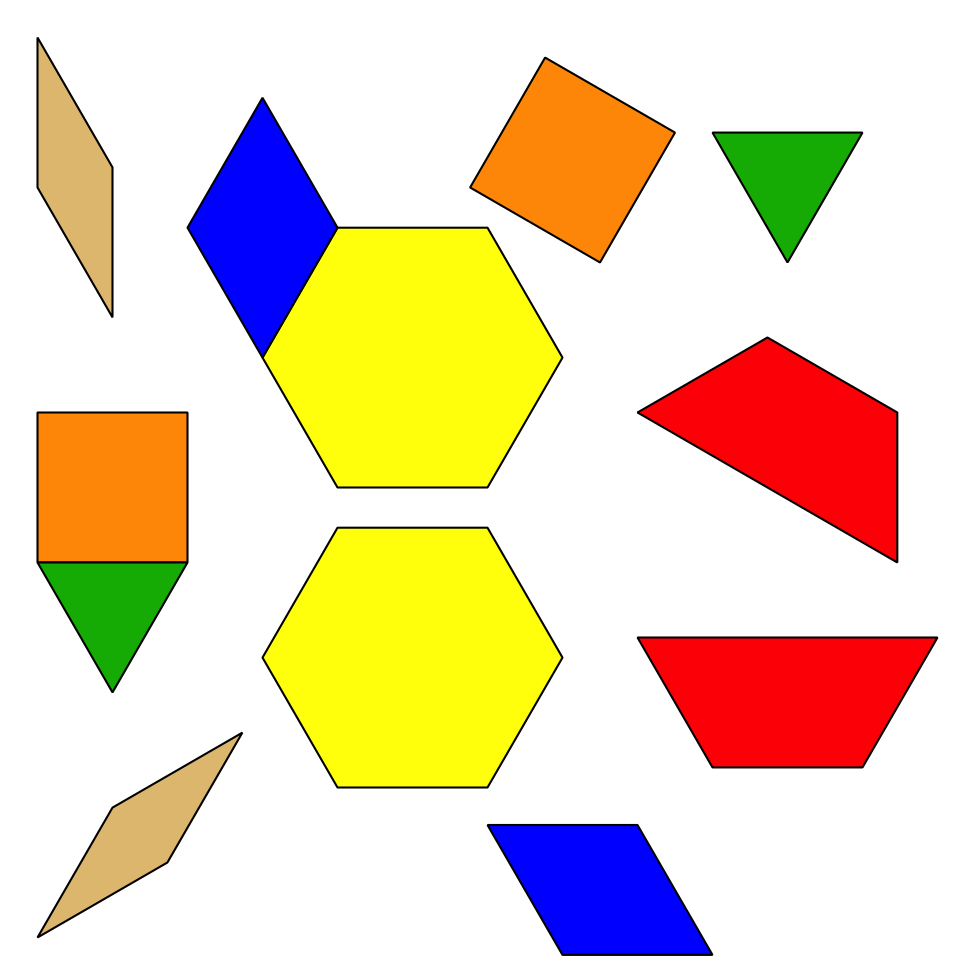 Libros de imágenes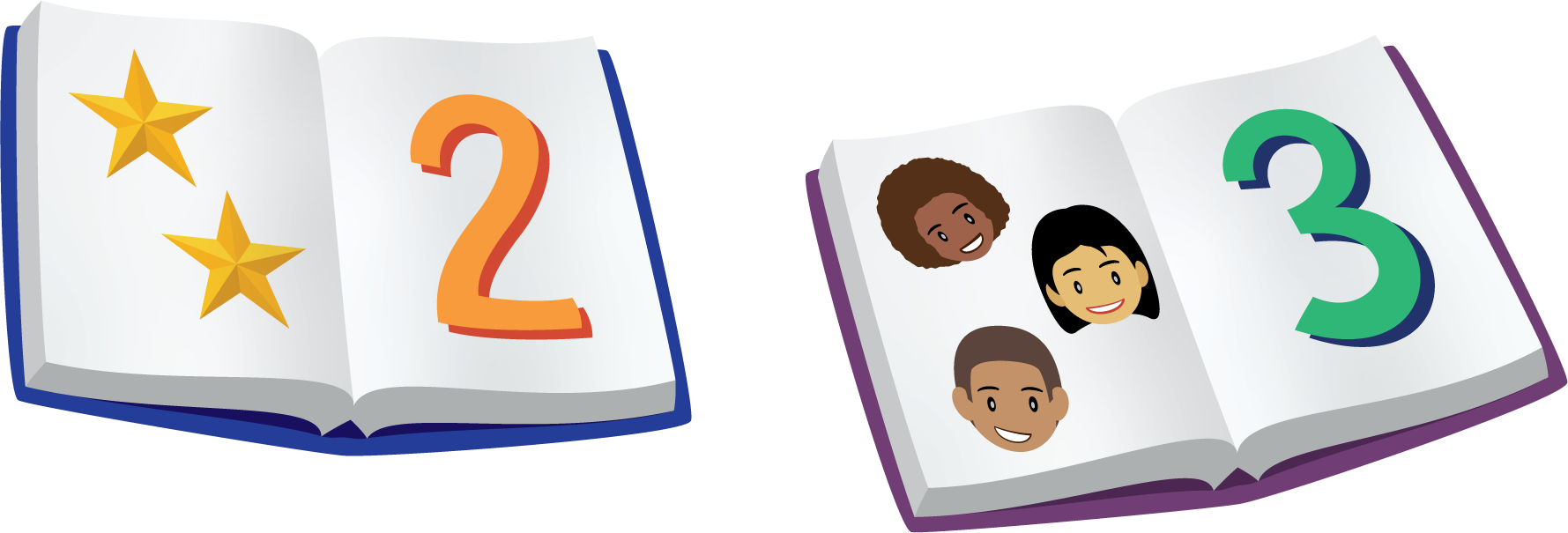 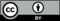 © CC BY 2021 Illustrative Mathematics®